Antibiotiques - Cartes de débat : La résistance bactérienne aux antibiotiquesUn problème qui m’inquiète et qui me concerne (DCE3)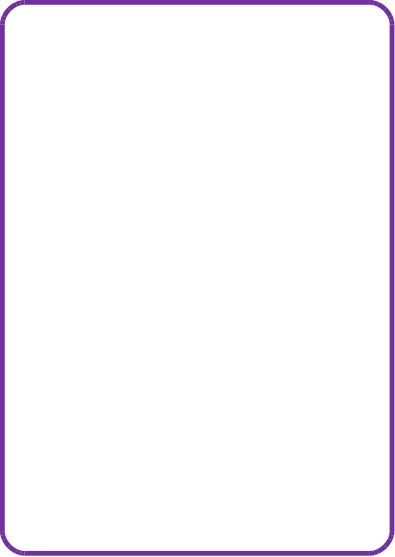 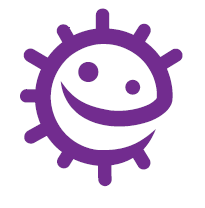 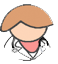 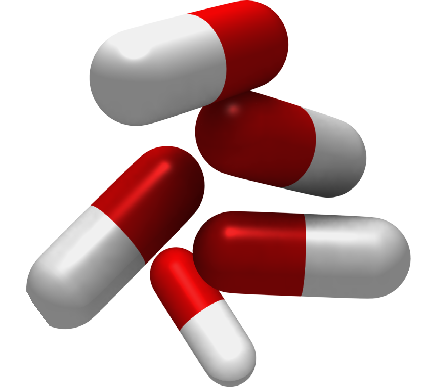 Martine DupontMédecin généralisteJe suis préoccupée par la résistance aux antibiotiques. Et je sais que les médecins généralistes sont une des causes du problème en en prescrivant trop. Mais je ressens aussi une pression de la part des patients, j’ai l’impression qu’ils veulent des antibiotiques dès qu’ils sont enrhumés ou qu’ils toussent, même si je leur donne un traitement pour soulager les symptômes et que j’explique que les antibiotiques n’agissent pas sur ces infections virales.Fait établi : la majorité des prescriptions d'antibiotiques (environ 80%) sont rédigées par des médecins généralistes. Les 20% restants sont utilisés surtout à l'hôpital, souvent pour des patients gravement malades.Problème : Quand j’ai l’impression que le patient veut des antibiotiques c’est difficile de refuser.Question : Est-ce qu’on ne pourrait pas mieux éduquer les gens dès qu’ils sont jeunes pour diminuer la pression des patients pour que le médecin leur prescrive des antibiotiques?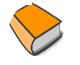 André DupasséHistorien de la médecineJ'étudie la médecine du 19ème siècle, une époque où les antibiotiques n'avaient pas encore été découverts. C'est pourquoi je sais ce que serait un monde sans antibiotiques et cela me fait peur.Avant les antibiotiques, on pouvait attraper une infection à partir d'une simple écorchure, qui pouvait entraîner une infection du sang et vous tuer. Je ne veux pas que mes enfants vivent dans un monde comme ça, et je pense qu'on doit faire tout notre possible pour préserver l’efficacité des antibiotiques.Fait établi : Dans les années 1890, 1 enfant sur 6 en France* mourait avant l'âge d'un an, le plus souvent de maladies infectieuses qu'on peut facilement soigner aujourd'hui.Problème : Plus on utilise les antibiotiques, plus les bactéries résistantes aux antibiotiques seront sélectionnées et se propageront.Question : Est-ce qu'on ne pourrait pas éviter les traitements d’antibiotiques inutiles pour des infections virales qui guérissent toutes seules et ainsi diminuer le risque que les bactéries résistantes infectent les gens et provoquent des infections bactériennes graves difficiles à traiter ?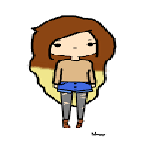 Nadia BelhacemPetite filleJ'étais vraiment proche de ma grand'mère, elle était tellement gentille. L'an dernier elle a été opérée de la hanche. Après l’opération elle a attrapé une infection résistante aux antibiotiques à l’hôpital. Tu crois que la médecine moderne peut tout guérir, mais les médecins n'ont rien pu faire pour elle et elle est morte. Je pense à elle tous les jours et elle me manque.Fait établi : Les personnes qui ont été traitées par des antibiotiques peuvent abriter des bactéries résistantes, notamment dans leur tube digestif et sur leur peau.Problème : Les bactéries résistantes ne provoquent pas forcement de maladies si tu es en bonne santé. Mais elles peuvent constituer un problème grave pour quelqu'un de fragile, déjà malade, comme ma grand'mère qui a subit une opération, si on les lui transmet.Question : Est-ce que les gens se rendent compte qu'on peut transmettre des bactéries résistantes aux autres même quand on n'a pas de symptômes, simplement par le toucher ?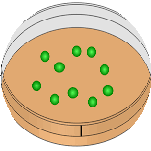 Ingrid FreitagChercheuse en antibiotiquesMon travail consiste à découvrir de nouveaux médicaments pour lutter contre les bactéries qui nous rendent malades. C'est vraiment difficile, car ces médicaments doivent détruire les bactéries mais pas nos cellules.Toutes les façons d’attaquer les bactéries par les antibiotiques ont déjà été découvertes, et je ne sais pas si nous découvrirons d'autres antibiotiques au cours de mon existence. Il faut qu'on en utilise beaucoup moins – et avec raison - si on veut qu’ils restent efficaces.Fait établi : Aucune nouvelle classe d’antibiotiques n’a été découverte depuis 1987Problème : Une grande partie de la médecine moderne n'existerait pas sans les antibiotiques. Pour les grosses interventions chirurgicales, les greffes, ou les chimiothérapies des cancers les capacités de défense de ces personnes sont diminuées et elles résisteront moins si l’infection est due à des bactéries qui résistent à tous nos antibiotiques, là on est vraiment dans le pétrin !!!Question : Pourquoi ne pas dire au public, “vous ne pouvez pas être traité par des antibiotiques à moins d'avoir une infection grave.Antibiotiques - Cartes de débat : La résistance bactérienne aux antibiotiquesUn problème qui ne m’inquiète pas et qui ne me concerne pas. (DCE3)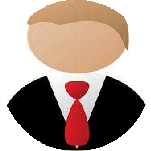 François MartinezChef d'entrepriseJe gère ma propre affaire de nettoyage de fenêtres. Si je ne peux pas travailler, je ne peux pas gagner ma vie. Je ne veux pas laisser tomber mes clients réguliers, ils pourraient aller ailleurs. Si je suis malade et si les antibiotiques peuvent m'aider, j'en veux tout de suite pour retourner travailler le plus vite possible. Par exemple quand j’ai une angine j’aimerai qu’on me fasse un test rapide d’orientation diagnostique (TROD) pour pouvoir avoir des antibiotiques s’il s’agit une angine bactérienne. De toute façon, je n’y crois pas quand on dit que sans les antibiotiques on va retourner à l'âge de pierre. Une meilleure hygiène et les vaccinations ont aussi prolongé notre espérance de vie.Fait établi : Peu de MG en France utilisent les TROD pour l’angine.Problème : Pour moi, il est important de retourner au travail le plus vite possible, j'ai une famille à charge.Question : Pourquoi les patients ne réclament-ils pas un test de diagnostic rapide lorsqu’ils viennent consulter pour une angine ?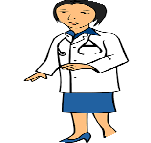 Elodie LegrandMG retraitéeJ'adorais mon métier de MG. Mais j'avais l'impression que tous les ans je prescrivais de plus en plus d’antibiotiques. Bien sûr, nous devons être prudents avec les antibiotiques - certains patients en voulaient pour des infections virales, et ça, ça m'énervait vraiment et cela demandait beaucoup de temps et d’effort pour les convaincre de l’inutilité de leur demande! Pour l’angine on peut faire le test rapide d’orientation diagnostique (TROD), et montrer au patient que ce n’est pas nécessaire de prescrire des antibiotiques quand elle est virale ce qui est le cas la plupart du temps. Mais pour les autres infections virales il n’est pas facile de faire le diagnostic, alors il m’arrivait d’en prescrire en cas de doute.Fait établi : La plupart des infections respiratoires saisonnières sont d’origine virale (la grippe, les rhinopharyngites, les bronchites aigues, la plupart des otites) mais comment en être sûr ?Problème : Nous n’avons pas assez d’outils de diagnostic à notre disposition pour savoir si l’infection est d’origine virale ou bactérienne, et ceux qui existent ne sont pas assez utilisés.Question: Pourquoi ne pas encourager la recherche, développer et mettre à la disposition des médecins généralistes plus d’outils de diagnostic rapide à réaliser au cabinet ou même en visite à domicile ?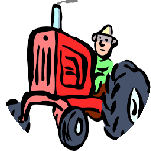 Claude LecharolaisFermier/EleveurOn accuse parfois les fermiers d'être à l'origine de la résistance aux antibiotiques, mais ce n'est pas notre faute. Certains fermiers ajoutaient des antibiotiques dans l'alimentation des animaux, pour les faire grossir davantage, mais cela a été interdit dans l'UE en 2006. Maintenant on peut seulement donner des antibiotiques lorsque les animaux sont malades, avec une ordonnance du vétérinaire. Le problème, c'est l'utilisation humaine des antibiotiques. Vous voyez : Pour les animaux non plus les antibiotiques ne sont pas automatiques !Fait établi : En Europe, alors que les Pays Bas étaient les plus gros utilisateurs d'antibiotiques pour les animaux, il y avait très peu de bactéries résistantes chez l'humain, probablement parce que les Hollandais sont parmi les plus faibles utilisateurs d'antibiotiques à usage humain en Europe. Cependant, des cas de transmission de bactéries résistantes de l’animal à l’homme ont été établis (notamment le SARM chez les éleveurs de porcs).Problème : Les gens doivent prendre leurs responsabilités vis- à-vis des problèmes qu'ils créent, et ne pas accuser les éleveurs, c’est trop facile !Question : Est-ce que tu penses aux difficultés d’élevage des animaux quand tu achètes de la viande au supermarché ?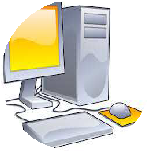 Lionel DurandProgrammeur en informatiqueLes sciences, c'est fabuleux. Regardez toutes ces inventions fantastiques - les voitures, les X-Box, la glace aux cookies... A mon avis, la résistance aux antibiotiques, c'est vraiment un faux problème ! Nous rationner en antibiotiques, c’est comme un avare avec ses sous. On devrait être optimiste et découvrir de nouveaux antibiotiques. Il suffit que des chercheurs s'y mettent et que les gouvernements les financent.Fait établi : La plupart des compagnies pharmaceutiques ne s’impliquent plus dans la recherche de nouveaux antibiotiques, parce que cela coûte trop cher de mettre au point de nouveaux médicaments et elles n'en tireront pas de profits car les antibiotiques ne sont utilisés que pendant environ une semaine et que les nouveaux antibiotiques sont réservés aux seuls cas les plus graves.Problème : La science est-elle capable de tout si on en fait une priorité et qu'on investit pour cela ?Question : Pourquoi les gouvernements n’augmente-t-il pas le prix des antibiotiques pour rendre la recherche de nouveaux antibiotiques plus attractive ?